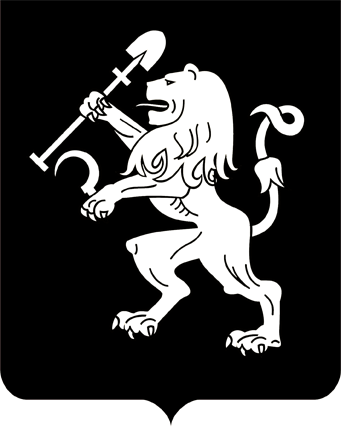 АДМИНИСТРАЦИЯ ГОРОДА КРАСНОЯРСКАПОСТАНОВЛЕНИЕОб отказе Махотиной О.С. в предоставлении разрешения на условно разрешенный вид использования земельного участкаВ соответствии с ч. 9 ст. 39 Градостроительного кодекса Российской Федерации, п. 9 ст. 6 Правил землепользования и застройки городского округа город Красноярск, утвержденных решением Красноярского городского Совета депутатов от 07.07.2015 № В-122, заключением           о результатах публичных слушаний от 19.07.2021, рекомендацией              комиссии по подготовке проекта Правил землепользования и застройки города Красноярска от 22.07.2021, руководствуясь ст. 41, 58, 59 Устава города Красноярска,ПОСТАНОВЛЯЮ:1. Отказать Махотиной Ольге Сергеевне в предоставлении разрешения на условно разрешенный вид использования «для индивидуального жилищного строительства (код – 2.1)» в отношении земельного участка с кадастровым номером 24:50:0100497:1647, расположенного             в территориальной зоне развития жилой застройки перспективной (ПО) по адресу: Красноярский край, г. Красноярск, СНТ «Сад № 1 завода           телевизоров», с целью размещения объекта индивидуального жилищного строительства в связи с несоответствием требованиям пунктов 5.1, 5.2 «СП 42.13330.2016. Свод правил. Градостроительство. Планировка                и застройка городских и сельских поселений. Актуализированная                редакция СНиП 2.07.01-89*», утвержденного приказом Министерства строительства и жилищно-коммунального хозяйства Российской Федерации от 30.12.2016  № 1034/пр. 2. Настоящее постановление опубликовать в газете «Городские новости» и разместить на официальном сайте администрации города.Глава города                                                                                 С.В. Еремин05.08.2021№ 579